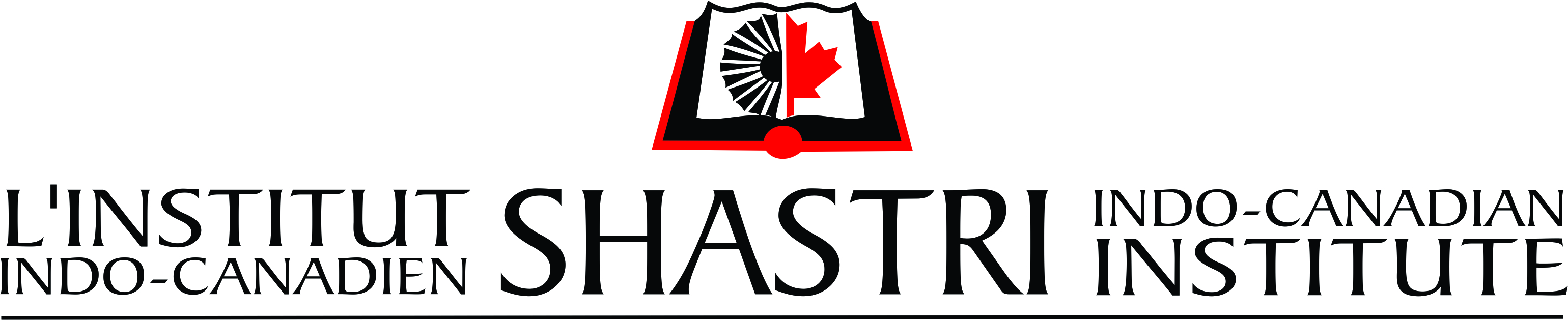 SHORT TERM ONLINE COURSES ON AREAS OF RELEVANCE Proforma for Expression of interest for designing short term virtual course in collaboration with SICI2022-23In partnership with its Member Institutions in Canada and India, SICI is moving in the direction of providing short-term certificate courses for its bi-national student brotherhood. Depending on the type of course and the number of sessions per week, the projected duration of these online courses might range from 15 to 30 lectures spaced out across 15 days to 90 days. To design the course's modalities based on specialty areas, necessary discussion is being held with member institutions in India or Canada. SICI relies on the skills and knowledge of faculty members at our member institutions because it is not a teaching-learning institute and lacks the requisite knowledge to create such courses.SICI would be communicating with students, promoting the courses, and managing the platforms used for online learning. Faculty from member universities will be responsible of conceptualising, creating, and instructing the course as subject specialists.Personal Information: Name:Full address: E-mail: Contact Number:Information on courseTitle of the short-term course:1.2.3.A brief write up on proposed course including highlights, takeaways/learning outcomes etc. in 250 words. Course HighlightsCourse takeawaysTarget Audience(More than one can be selected depending on the nature of the course content) Undergraduates Graduates Doctoral FellowsPost-doctoral fellowsJunior faculty membersSenior faculty membersWorking professionalsPeriodicityDuration of course in months:Duration of Course in weeks:No. of hours: Number of classes per weekOne lecture  Two lecturesThree lecturesPreferred days of lecture:Weekdays WeekendsSpecify days of lecture: Monday/Tuesday; Tuesday/Wednesday; Wednesday/Thursday; Thursday/Friday; Friday/Saturday; Saturday/Sunday; Sunday/Monday; Preferred time of lecture MorningEvening Mode of LectureInteractive mode: Webinar StyleLecture mode with QnA:       Timeline to commence the course2022 ( mention month) 2023 ( mention month)Evaluation MethodOral evaluation Written examMCQ via an online toolOthers: _____________________________________________Remuneration(SICI offers two modes of remuneration to course directors i.e. lump sum and revenue sharing) Lump-sum amountINR:CAD: Revenue sharing model 60: 40 (60% SICI and 40% Course Director)              Yes                No Right to Termination/Cancellation/RevisionSICI reserves the right to cancel or terminate the EOI process at any time before the signing of the agreement. The Institute also reserves the right to revise or amend this document at any time.Attachments/Enclosures:Latest curriculum vitaeProposal on the course, if more than oneSignature:Date: 